Pitch voor mijn leergroep leden, begeleider van NHL – Merel Geven – 23 juni 2023
Welkom bij mijn pitch die gaat over leerjaar 1 van de PDG opleiding.
Ik ga jullie meenemen in mijn tijdlijn aan ervaringen en ontwikkeling. Daarnaast wil ik jullie ook meenemen in wat mijn volgende stap is voor na de zomervakantie. 
Ik ben bij mijn eigen vakgebied gebleven en heb een tijdlijn gemaakt van druivenplant tot wijn maken. Plant – Dit zie ik als de start van de opleiding. 
De wijnplant staat in de grond en blijft door de wortels op een vaste basis staan. De basis staat en vanuit hier gaat de plant groeien. Ik zie dit als de start van de opleiding in september 2022. Kennismaking met de groep en de begeleiders. Uitleg hoe ziet de opleiding eruit en wat wordt er van ons verwacht. Er is veel geïnvesteerd in groepsvorming door middel van energizers, samenwerken en het maken van een leergroep. Blad 
Tijdens de opleiding is mij steeds meer duidelijk geworden wat het portfolio inhoud. De strategie die ik heb ingezet is het volgen van de ‘’ervaringsroute’’ en het volgen van de periode planning van het Portfolio. Ik heb geleerd doormiddel van ervaringen uit te wisselen in mijn leergroep en elkaar te bezoeken op diverse onderwijs locaties. 
Ik ben aan de gang gegaan door de tijdsplanning te volgen en steeds kleine stukjes te doen en zichtbaar te maken op mijn WIKI wijs pagina. Ik ervaar hierin wel dat ik opzoek ben naar balans tussen werk, studie en opleiding, hoe kan ik dit het beste plannen. Druif 
In deze fase wordt er in de druif suikers en zuren ontwikkeld, deze suikers en zuren houden elkaar in balans. In de PDG zie ik de inhoud van de druif als het Pedagogische en Didactisch handelen van de mbo-docent.
Wat heeft je geïnspireerd? 
Tijdens de opleidingsdagen heeft het Didactisch practicum mij erg geïnspireerd. Door te kijken en te leren van en met studiegenoten ben ik mij nog bewuster geworden van de werkvormen die je inzet tijdens een les. Ook heeft het boek van Martie Slooter mij geïnspireerd op het gebied van de Pedagoog en de didacticus. 
Wat mij nog meer heeft geïnspireerd is het opnemen van lesmateriaal en daar zelf op terug kijken. Wat zie ik mijzelf doen en wat kan ik de volgende keer anders doen? Zo ook heeft het mij geholpen om gericht feedback te vragen aan mijn studenten na de les. Oogsten 
Wanneer de druiven optimaal rijp zijn is het tijd om te gaan oogsten. Dit onderdeel zie ik zelf als mijn ervaringen, lessen en het koppelen aan de bijbehorende theorie. 
Waar sta je?
Op dit moment sta ik in periode 3 vlak voor de zomervakantie. Ik heb recent een onderwijsactiviteit ingeleverd in een verslag vorm. Ik heb veel voldoening uit dit verslag gehaald door mijn eigen handelen in beeld te brengen en dieper op de stof in te gaan en om de theorie te koppelen. In de komende maanden wil ik blijven bij het ‘’oogsten’’ en mijn ervaringen delen door verschillende vormen te kiezen en dit zichtbaar te maken. Voor het oogsten heb ik mijn begeleider van Vonk nodig Ingrid Bezuijen en mijn begeleider van NHL Natasha Jakhari om mij te voorzien van feedbackmomenten. Wijn maken 
Deze laatste stap wil ik volgend jaar laten zien na de zomer waarbij ik alle factoren die een mbo docent nodig heeft samenvoeg tot het wijn maken.
De laatste stap is dat ik alles zichtbaar heb gemaakt in mijn portfolio en dat ik mijn PDG-traject kan afsluiten met een summatief dialoog. 
Slot
Wat heeft mij dit jaar gebracht m.b.t. je rol als mbo docent?Van bewust-- onbekwaam   ------    naar --------- bewust - bekwaam 
en het doel is volgend jaar naar onbewust - bekwaam Feedback leer groep leden
De feedback die ik gekregen heb van mijn leer groep leden is dat ze het idee van de wijnstappen origineel en creatief vonden. Ze hebben tijdens mijn pitch steekwoorden opgeschreven wat hen opviel en daar hebben ze mij nog vragen over gesteld. Vragen die ik kreeg waren:Wat voor soort wijn ben je en wil je worden je laatste stap in de opleiding Waarom heb ik geleerd van het terugkijken van mijn eigen beeldmateriaal wat heb ik daar aan gehad?Hoe zorg je er nu voor dat je beter je balans hebt in werk en opleiding. Mooi inzicht dat je doorvraagt bij studenten en wachttijd in last hoe doe je dat nu anders dan in het begin van het schooljaar. D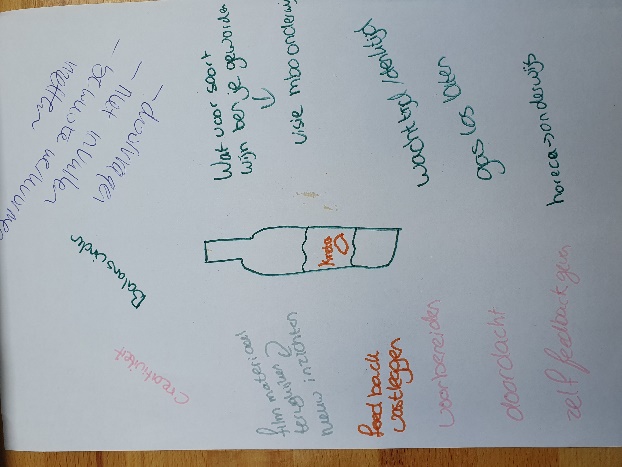 